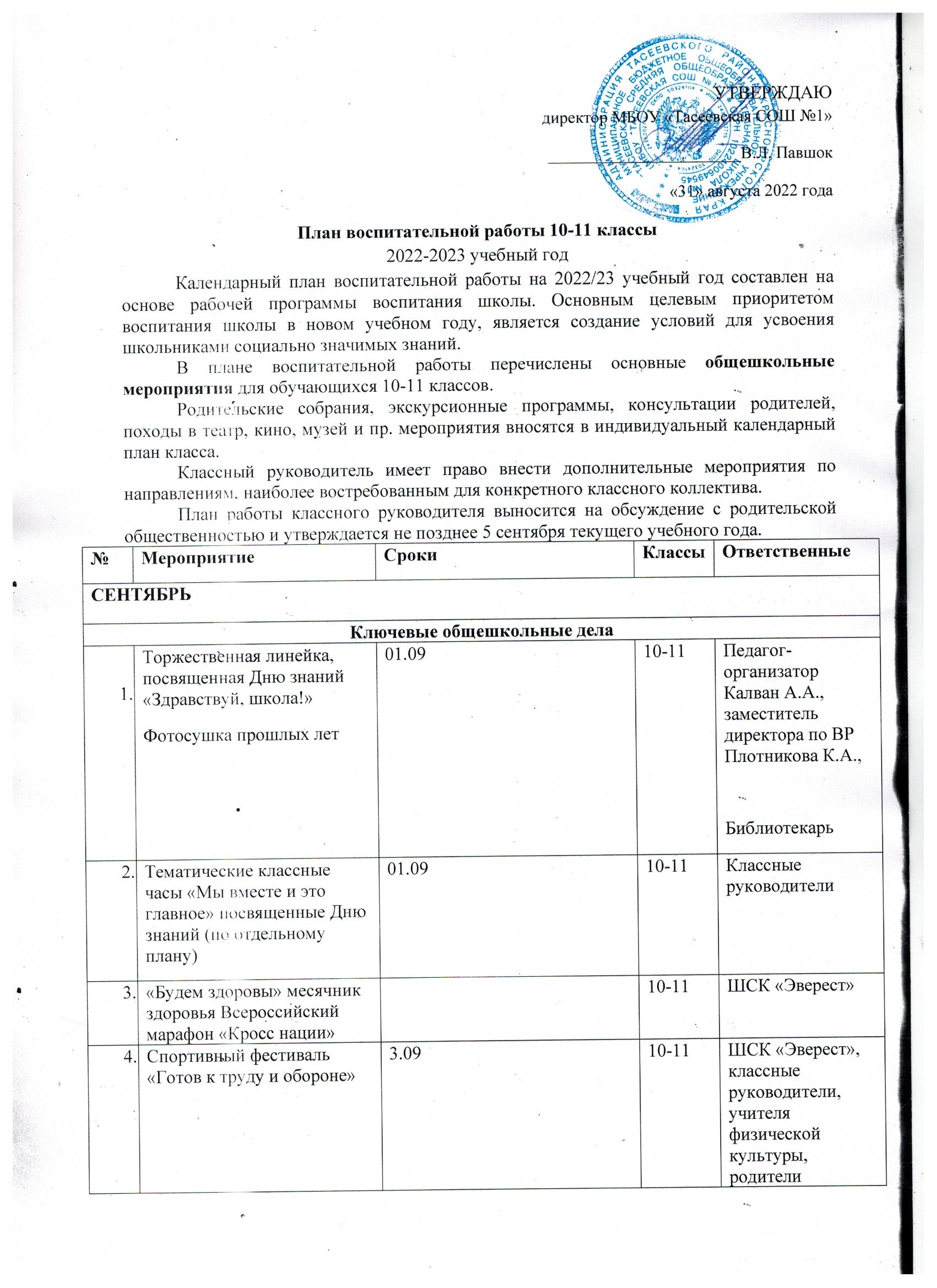 №№МероприятиеМероприятиеМероприятиеМероприятиеМероприятиеМероприятиеСрокиСрокиСрокиСрокиКлассыКлассыКлассыКлассыОтветственныеСЕНТЯБРЬСЕНТЯБРЬСЕНТЯБРЬСЕНТЯБРЬСЕНТЯБРЬСЕНТЯБРЬСЕНТЯБРЬСЕНТЯБРЬСЕНТЯБРЬСЕНТЯБРЬСЕНТЯБРЬСЕНТЯБРЬСЕНТЯБРЬСЕНТЯБРЬСЕНТЯБРЬСЕНТЯБРЬСЕНТЯБРЬКлючевые общешкольные делаКлючевые общешкольные делаКлючевые общешкольные делаКлючевые общешкольные делаКлючевые общешкольные делаКлючевые общешкольные делаКлючевые общешкольные делаКлючевые общешкольные делаКлючевые общешкольные делаКлючевые общешкольные делаКлючевые общешкольные делаКлючевые общешкольные делаКлючевые общешкольные делаКлючевые общешкольные делаКлючевые общешкольные делаКлючевые общешкольные делаКлючевые общешкольные делаКонкурс на знание государственных и региональных символов и атрибутов Российской ФедерацииКонкурс на знание государственных и региональных символов и атрибутов Российской ФедерацииКонкурс на знание государственных и региональных символов и атрибутов Российской ФедерацииКонкурс на знание государственных и региональных символов и атрибутов Российской ФедерацииКонкурс на знание государственных и региональных символов и атрибутов Российской ФедерацииКонкурс на знание государственных и региональных символов и атрибутов Российской Федерации10-1110-1110-1110-11Педагог-организатор Калван А.А.Участие в Международном конкурсе «Красота Божьего мира»Участие в Международном конкурсе «Красота Божьего мира»Участие в Международном конкурсе «Красота Божьего мира»Участие в Международном конкурсе «Красота Божьего мира»Участие в Международном конкурсе «Красота Божьего мира»Участие в Международном конкурсе «Красота Божьего мира»10-1110-1110-1110-11Педагог-организатор Калван А.А.Единый день безопасности дорожного движения, акция «Будь осторожен, пешеход!»Единый день безопасности дорожного движения, акция «Будь осторожен, пешеход!»Единый день безопасности дорожного движения, акция «Будь осторожен, пешеход!»Единый день безопасности дорожного движения, акция «Будь осторожен, пешеход!»Единый день безопасности дорожного движения, акция «Будь осторожен, пешеход!»Единый день безопасности дорожного движения, акция «Будь осторожен, пешеход!»2.09.2.09.2.09.2.09.10-1110-1110-1110-11Педагог-организатор Калван А.А., библиотекарь День солидарности в борьбе с терроризмом «Мы помним Беслан» День солидарности в борьбе с терроризмом «Мы помним Беслан» День солидарности в борьбе с терроризмом «Мы помним Беслан» День солидарности в борьбе с терроризмом «Мы помним Беслан» День солидарности в борьбе с терроризмом «Мы помним Беслан» День солидарности в борьбе с терроризмом «Мы помним Беслан»03.0903.0903.0903.0910-1110-1110-1110-11Классные руководителиМуниципальный этап краевого конкурса на знание государственных и региональных символов и атрибутов Российской ФедерацииМуниципальный этап краевого конкурса на знание государственных и региональных символов и атрибутов Российской ФедерацииМуниципальный этап краевого конкурса на знание государственных и региональных символов и атрибутов Российской ФедерацииМуниципальный этап краевого конкурса на знание государственных и региональных символов и атрибутов Российской ФедерацииМуниципальный этап краевого конкурса на знание государственных и региональных символов и атрибутов Российской ФедерацииМуниципальный этап краевого конкурса на знание государственных и региональных символов и атрибутов Российской ФедерацииВ течение месяцаВ течение месяцаВ течение месяцаВ течение месяца10-1110-1110-1110-11Классные руководители, родительский комитетПроект «ЭКО». Сбор макулатурыПроект «ЭКО». Сбор макулатурыПроект «ЭКО». Сбор макулатурыПроект «ЭКО». Сбор макулатурыПроект «ЭКО». Сбор макулатурыПроект «ЭКО». Сбор макулатурыВ течение месяцаВ течение месяцаВ течение месяцаВ течение месяца10-1110-1110-1110-11Классные руководители, родительский комитетРубрика «Великие писатели» «205 лет со дня рождения писателя А.К. Толстого»Рубрика «Великие писатели» «205 лет со дня рождения писателя А.К. Толстого»Рубрика «Великие писатели» «205 лет со дня рождения писателя А.К. Толстого»Рубрика «Великие писатели» «205 лет со дня рождения писателя А.К. Толстого»Рубрика «Великие писатели» «205 лет со дня рождения писателя А.К. Толстого»Рубрика «Великие писатели» «205 лет со дня рождения писателя А.К. Толстого»В течение месяцаВ течение месяцаВ течение месяцаВ течение месяца10-1110-1110-1110-11БиблиотекарьКлассные часы «Международный день распространения грамотности»Классные часы «Международный день распространения грамотности»Классные часы «Международный день распространения грамотности»Классные часы «Международный день распространения грамотности»Классные часы «Международный день распространения грамотности»Классные часы «Международный день распространения грамотности»В течение месяцаВ течение месяцаВ течение месяцаВ течение месяца10-1110-1110-1110-11Классные руководителиИнформационный видео-ряд в холле школы «165 лет со дня рождения русского учёного, писателя К.Э. Циолковского»Информационный видео-ряд в холле школы «165 лет со дня рождения русского учёного, писателя К.Э. Циолковского»Информационный видео-ряд в холле школы «165 лет со дня рождения русского учёного, писателя К.Э. Циолковского»Информационный видео-ряд в холле школы «165 лет со дня рождения русского учёного, писателя К.Э. Циолковского»Информационный видео-ряд в холле школы «165 лет со дня рождения русского учёного, писателя К.Э. Циолковского»Информационный видео-ряд в холле школы «165 лет со дня рождения русского учёного, писателя К.Э. Циолковского»16.0916.0916.0916.0910-1110-1110-1110-11Педагог-организатор Калван А.А., самоуправлениеЦеремония поднятия (спуска) Государственного флага Российской ФедерацииЦеремония поднятия (спуска) Государственного флага Российской ФедерацииЦеремония поднятия (спуска) Государственного флага Российской ФедерацииЦеремония поднятия (спуска) Государственного флага Российской ФедерацииЦеремония поднятия (спуска) Государственного флага Российской ФедерацииЦеремония поднятия (спуска) Государственного флага Российской ФедерацииКаждую неделюКаждую неделюКаждую неделюКаждую неделю10-1110-1110-1110-11Знаменная группа, руководитель «Юнармии», администрация школы, классные руководителиПрофориентацияПрофориентацияПрофориентацияПрофориентацияПрофориентацияПрофориентацияПрофориентацияПрофориентацияПрофориентацияПрофориентацияПрофориентацияПрофориентацияПрофориентацияПрофориентацияПрофориентацияПрофориентацияПрофориентацияВыборы активов классовВыборы активов классовВыборы активов классовВыборы активов классовВыборы активов классовВыборы активов классов10-1110-1110-1110-11Классные руководителиОперация «Уют» (благоустройство классных комнат и уголков)Операция «Уют» (благоустройство классных комнат и уголков)Операция «Уют» (благоустройство классных комнат и уголков)Операция «Уют» (благоустройство классных комнат и уголков)Операция «Уют» (благоустройство классных комнат и уголков)Операция «Уют» (благоустройство классных комнат и уголков)10-1110-1110-1110-11Классные руководители, актив классаРейд «Форма и внешний вид»/акция «Каждой профессии своя форма»Рейд «Форма и внешний вид»/акция «Каждой профессии своя форма»Рейд «Форма и внешний вид»/акция «Каждой профессии своя форма»Рейд «Форма и внешний вид»/акция «Каждой профессии своя форма»Рейд «Форма и внешний вид»/акция «Каждой профессии своя форма»Рейд «Форма и внешний вид»/акция «Каждой профессии своя форма»10-1110-1110-1110-11 Дежурный администратор, самоуправлениеДежурствоДежурствоДежурствоДежурствоДежурствоДежурствоПо графикуПо графикуПо графикуПо графику10-1110-1110-1110-11Классные руководители Уроки «Проектории»Уроки «Проектории»Уроки «Проектории»Уроки «Проектории»Уроки «Проектории»Уроки «Проектории»10-1110-1110-1110-11Классные руководители ВолонтерствоВолонтерствоВолонтерствоВолонтерствоВолонтерствоВолонтерствоВолонтерствоВолонтерствоВолонтерствоВолонтерствоВолонтерствоВолонтерствоВолонтерствоВолонтерствоВолонтерствоВолонтерствоВолонтерствоАкция «Визит добра и уважения» ко Дню пожилого человекаАкция «Визит добра и уважения» ко Дню пожилого человекаАкция «Визит добра и уважения» ко Дню пожилого человекаАкция «Визит добра и уважения» ко Дню пожилого человекаАкция «Визит добра и уважения» ко Дню пожилого человекаАкция «Визит добра и уважения» ко Дню пожилого человекаДо 01.10До 01.10До 01.10До 01.1010-1110-1110-1110-11Классные руководителиАкция «Помоги пойти учиться»Акция «Помоги пойти учиться»Акция «Помоги пойти учиться»Акция «Помоги пойти учиться»Акция «Помоги пойти учиться»Акция «Помоги пойти учиться»10-1110-1110-1110-11Классные руководителиДетские общественные организацииДетские общественные организацииДетские общественные организацииДетские общественные организацииДетские общественные организацииДетские общественные организацииДетские общественные организацииДетские общественные организацииДетские общественные организацииДетские общественные организацииДетские общественные организацииДетские общественные организацииДетские общественные организацииДетские общественные организацииДетские общественные организацииДетские общественные организацииДетские общественные организацииОбщешкольная конференция «Поколение+»Общешкольная конференция «Поколение+»Общешкольная конференция «Поколение+»Общешкольная конференция «Поколение+»Общешкольная конференция «Поколение+»Общешкольная конференция «Поколение+»23.0923.0923.0923.0910-1110-1110-1110-11Педагог-организаторРабота с родителямиРабота с родителямиРабота с родителямиРабота с родителямиРабота с родителямиРабота с родителямиРабота с родителямиРабота с родителямиРабота с родителямиРабота с родителямиРабота с родителямиРабота с родителямиРабота с родителямиРабота с родителямиРабота с родителямиРабота с родителямиРабота с родителямиРодительские собрания на начало учебного года«Адаптация школьников к процессу обучения»Родительские собрания на начало учебного года«Адаптация школьников к процессу обучения»Родительские собрания на начало учебного года«Адаптация школьников к процессу обучения»Родительские собрания на начало учебного года«Адаптация школьников к процессу обучения»Родительские собрания на начало учебного года«Адаптация школьников к процессу обучения»Родительские собрания на начало учебного года«Адаптация школьников к процессу обучения»По графикуПо графикуПо графикуПо графикуПо графикуПо графику10-1110-11Администрация школы, классные руководители, родителиАдминистрация школы, классные руководители, родителиНеделя здорового питанияНеделя здорового питанияНеделя здорового питанияНеделя здорового питанияНеделя здорового питанияНеделя здорового питания10-1110-11Социальный педагогСоциальный педагогОрганизация предметно-эстетической средыОрганизация предметно-эстетической средыОрганизация предметно-эстетической средыОрганизация предметно-эстетической средыОрганизация предметно-эстетической средыОрганизация предметно-эстетической средыОрганизация предметно-эстетической средыОрганизация предметно-эстетической средыОрганизация предметно-эстетической средыОрганизация предметно-эстетической средыОрганизация предметно-эстетической средыОрганизация предметно-эстетической средыОрганизация предметно-эстетической средыОрганизация предметно-эстетической средыОрганизация предметно-эстетической средыОрганизация предметно-эстетической средыОрганизация предметно-эстетической средыОрганизация фотозоны «День знаний»Организация фотозоны «День знаний»Организация фотозоны «День знаний»Организация фотозоны «День знаний»Организация фотозоны «День знаний»Организация фотозоны «День знаний»10-1110-11Самоуправление, педагог-организаторСамоуправление, педагог-организаторОрганизация работы стенда по ПДДОрганизация работы стенда по ПДДОрганизация работы стенда по ПДДОрганизация работы стенда по ПДДОрганизация работы стенда по ПДДОрганизация работы стенда по ПДД10-1110-11Педагог-организаторПедагог-организаторРабота информационной стеныРабота информационной стеныРабота информационной стеныРабота информационной стеныРабота информационной стеныРабота информационной стены10-1110-11СамоуправлениеСамоуправлениеОрганизация работы стенда ШСК «Эверест»Организация работы стенда ШСК «Эверест»Организация работы стенда ШСК «Эверест»Организация работы стенда ШСК «Эверест»Организация работы стенда ШСК «Эверест»Организация работы стенда ШСК «Эверест»10-1110-11ШСК ЭверестШСК ЭверестАктуализация и обновление информации на стенде «Гордость школы»Актуализация и обновление информации на стенде «Гордость школы»Актуализация и обновление информации на стенде «Гордость школы»Актуализация и обновление информации на стенде «Гордость школы»Актуализация и обновление информации на стенде «Гордость школы»Актуализация и обновление информации на стенде «Гордость школы»10-1110-11Зайцев А.С.Зайцев А.С.ОКТЯБРЬОКТЯБРЬОКТЯБРЬОКТЯБРЬОКТЯБРЬОКТЯБРЬОКТЯБРЬОКТЯБРЬОКТЯБРЬОКТЯБРЬОКТЯБРЬОКТЯБРЬОКТЯБРЬОКТЯБРЬОКТЯБРЬОКТЯБРЬОКТЯБРЬКлючевые общешкольные делаКлючевые общешкольные делаКлючевые общешкольные делаКлючевые общешкольные делаКлючевые общешкольные делаКлючевые общешкольные делаКлючевые общешкольные делаКлючевые общешкольные делаКлючевые общешкольные делаКлючевые общешкольные делаКлючевые общешкольные делаКлючевые общешкольные делаКлючевые общешкольные делаКлючевые общешкольные делаКлючевые общешкольные делаКлючевые общешкольные делаКлючевые общешкольные делаКлассные часы, посвященные международному Дню пожилых людей «Бабушка рядышком с дедушкой…»Фотосушка «Ветераны нашей школы»Классные часы, посвященные международному Дню пожилых людей «Бабушка рядышком с дедушкой…»Фотосушка «Ветераны нашей школы»Классные часы, посвященные международному Дню пожилых людей «Бабушка рядышком с дедушкой…»Фотосушка «Ветераны нашей школы»Классные часы, посвященные международному Дню пожилых людей «Бабушка рядышком с дедушкой…»Фотосушка «Ветераны нашей школы»Классные часы, посвященные международному Дню пожилых людей «Бабушка рядышком с дедушкой…»Фотосушка «Ветераны нашей школы»Классные часы, посвященные международному Дню пожилых людей «Бабушка рядышком с дедушкой…»Фотосушка «Ветераны нашей школы»1.101.101.101.1010-1110-1110-1110-11Классные руководителиБиблиотекарь Участие во всероссийской интернет-олимпиаде на знание правил дорожного движения (активисты РДШ)Участие во всероссийской интернет-олимпиаде на знание правил дорожного движения (активисты РДШ)Участие во всероссийской интернет-олимпиаде на знание правил дорожного движения (активисты РДШ)Участие во всероссийской интернет-олимпиаде на знание правил дорожного движения (активисты РДШ)Участие во всероссийской интернет-олимпиаде на знание правил дорожного движения (активисты РДШ)Участие во всероссийской интернет-олимпиаде на знание правил дорожного движения (активисты РДШ)10-1110-1110-1110-11Педагог-организатор Калван А.А.Информационные минутки «Безопасность школьников в сети Интернет»Информационные минутки «Безопасность школьников в сети Интернет»Информационные минутки «Безопасность школьников в сети Интернет»Информационные минутки «Безопасность школьников в сети Интернет»Информационные минутки «Безопасность школьников в сети Интернет»Информационные минутки «Безопасность школьников в сети Интернет»13.1013.1013.1013.1010-1110-1110-1110-11Классные руководители, педагог-организатор Калван А.А.Концертная программа ко Дню учителя «День Учителя – праздник признания»Концертная программа ко Дню учителя «День Учителя – праздник признания»Концертная программа ко Дню учителя «День Учителя – праздник признания»Концертная программа ко Дню учителя «День Учителя – праздник признания»Концертная программа ко Дню учителя «День Учителя – праздник признания»Концертная программа ко Дню учителя «День Учителя – праздник признания»05.1005.1005.1005.1010-1110-1110-1110-11Заместитель директора по ВР Плотникова К.А., педагог-организатор Калван А.А.Декада футбола, «Лига РДШ»Декада футбола, «Лига РДШ»Декада футбола, «Лига РДШ»Декада футбола, «Лига РДШ»Декада футбола, «Лига РДШ»Декада футбола, «Лига РДШ»10-1110-1110-1110-11 ШСК «Эверест»Школьные соревнования «День скакалки»Школьные соревнования «День скакалки»Школьные соревнования «День скакалки»Школьные соревнования «День скакалки»Школьные соревнования «День скакалки»Школьные соревнования «День скакалки»10-1110-1110-1110-11 ШСК «Эверест»Классный час «День отца»Классный час «День отца»Классный час «День отца»Классный час «День отца»Классный час «День отца»Классный час «День отца»До 16.10До 16.10До 16.10До 16.1010-1110-1110-1110-11Классные руководителиИнформационный видео-ряд в холле школы «180 лет со дня рождения Верещагина В.В.»Информационный видео-ряд в холле школы «180 лет со дня рождения Верещагина В.В.»Информационный видео-ряд в холле школы «180 лет со дня рождения Верещагина В.В.»Информационный видео-ряд в холле школы «180 лет со дня рождения Верещагина В.В.»Информационный видео-ряд в холле школы «180 лет со дня рождения Верещагина В.В.»Информационный видео-ряд в холле школы «180 лет со дня рождения Верещагина В.В.» 26.10 26.10 26.10 26.1010-1110-1110-1110-11Педагог-организатор Калван А.А., самоуправлениеКонкурс плакатов и видеороликов по профилактике СПИДа, наркомании, алкоголизма, табакокурения «Спасибо, нет!»Конкурс плакатов и видеороликов по профилактике СПИДа, наркомании, алкоголизма, табакокурения «Спасибо, нет!»Конкурс плакатов и видеороликов по профилактике СПИДа, наркомании, алкоголизма, табакокурения «Спасибо, нет!»Конкурс плакатов и видеороликов по профилактике СПИДа, наркомании, алкоголизма, табакокурения «Спасибо, нет!»Конкурс плакатов и видеороликов по профилактике СПИДа, наркомании, алкоголизма, табакокурения «Спасибо, нет!»Конкурс плакатов и видеороликов по профилактике СПИДа, наркомании, алкоголизма, табакокурения «Спасибо, нет!»10-1110-1110-1110-11Педагог-организатор Калван А.А., классные руководители Конкурс «Отечество»Конкурс «Отечество»Конкурс «Отечество»Конкурс «Отечество»Конкурс «Отечество»Конкурс «Отечество»15-20 октября15-20 октября15-20 октября15-20 октября10-1110-1110-1110-11Заместитель директора по ВР Плотникова К.А., классные руководителиПраздник школьной библиотекиПраздник школьной библиотекиПраздник школьной библиотекиПраздник школьной библиотекиПраздник школьной библиотекиПраздник школьной библиотеки10-1110-1110-1110-11БиблиотекарьИнтеллектуальный спортивный марафон – шашки, шахматы, викторина (каникулярное время)Интеллектуальный спортивный марафон – шашки, шахматы, викторина (каникулярное время)Интеллектуальный спортивный марафон – шашки, шахматы, викторина (каникулярное время)Интеллектуальный спортивный марафон – шашки, шахматы, викторина (каникулярное время)Интеллектуальный спортивный марафон – шашки, шахматы, викторина (каникулярное время)Интеллектуальный спортивный марафон – шашки, шахматы, викторина (каникулярное время)10-1110-1110-1110-11 ШСК «Эверест»По отдельному плану классного сообщества По отдельному плану классного сообщества По отдельному плану классного сообщества По отдельному плану классного сообщества По отдельному плану классного сообщества По отдельному плану классного сообщества Каникулярное времяКаникулярное времяКаникулярное времяКаникулярное время10-1110-1110-1110-11Классные руководителиЦеремония поднятия (спуска) Государственного флага Российской ФедерацииЦеремония поднятия (спуска) Государственного флага Российской ФедерацииЦеремония поднятия (спуска) Государственного флага Российской ФедерацииЦеремония поднятия (спуска) Государственного флага Российской ФедерацииЦеремония поднятия (спуска) Государственного флага Российской ФедерацииЦеремония поднятия (спуска) Государственного флага Российской ФедерацииКаждую неделюКаждую неделюКаждую неделюКаждую неделю10-1110-1110-1110-11Знаменная группа, руководитель «Юнармии», администрация школы, классные руководителиПрофориентацияПрофориентацияПрофориентацияПрофориентацияПрофориентацияПрофориентацияПрофориентацияПрофориентацияПрофориентацияПрофориентацияПрофориентацияПрофориентацияПрофориентацияПрофориентацияПрофориентацияПрофориентацияПрофориентацияДежурствоДежурствоДежурствоДежурствоДежурствоДежурствоПо графикуПо графикуПо графикуПо графику10-1110-1110-1110-11Классные руководителиИнформационный видео-ряд в холле школы «Профессии будущего» из атласа профессийИнформационный видео-ряд в холле школы «Профессии будущего» из атласа профессийИнформационный видео-ряд в холле школы «Профессии будущего» из атласа профессийИнформационный видео-ряд в холле школы «Профессии будущего» из атласа профессийИнформационный видео-ряд в холле школы «Профессии будущего» из атласа профессийИнформационный видео-ряд в холле школы «Профессии будущего» из атласа профессий10-1110-1110-1110-11Педагог-организатор, самоуправлениеДень дублера День дублера День дублера День дублера День дублера День дублера 10-1110-1110-1110-11Педагог-организаторУроки «Проектории»Уроки «Проектории»Уроки «Проектории»Уроки «Проектории»Уроки «Проектории»Уроки «Проектории»10-1110-1110-1110-11Классные руководителиВолонтерствоВолонтерствоВолонтерствоВолонтерствоВолонтерствоВолонтерствоВолонтерствоВолонтерствоВолонтерствоВолонтерствоВолонтерствоВолонтерствоВолонтерствоВолонтерствоВолонтерствоВолонтерствоВолонтерство Всероссийский урок «Экология и энергосбережение» в рамках Всероссийского фестиваля энергосбережения #ВместеЯрче Всероссийский урок «Экология и энергосбережение» в рамках Всероссийского фестиваля энергосбережения #ВместеЯрче Всероссийский урок «Экология и энергосбережение» в рамках Всероссийского фестиваля энергосбережения #ВместеЯрче Всероссийский урок «Экология и энергосбережение» в рамках Всероссийского фестиваля энергосбережения #ВместеЯрче Всероссийский урок «Экология и энергосбережение» в рамках Всероссийского фестиваля энергосбережения #ВместеЯрче Всероссийский урок «Экология и энергосбережение» в рамках Всероссийского фестиваля энергосбережения #ВместеЯрче10-1110-1110-1110-11Классные руководителиВсероссийская акция «Сделано с заботой»Всероссийская акция «Сделано с заботой»Всероссийская акция «Сделано с заботой»Всероссийская акция «Сделано с заботой»Всероссийская акция «Сделано с заботой»Всероссийская акция «Сделано с заботой»10-1110-1110-1110-11Педагог-организатор       Калван А.А.Детские общественные объединенияДетские общественные объединенияДетские общественные объединенияДетские общественные объединенияДетские общественные объединенияДетские общественные объединенияДетские общественные объединенияДетские общественные объединенияДетские общественные объединенияДетские общественные объединенияДетские общественные объединенияДетские общественные объединенияДетские общественные объединенияДетские общественные объединенияДетские общественные объединенияДетские общественные объединенияДетские общественные объединенияРейд «Книга в обложке»Рейд «Книга в обложке»Рейд «Книга в обложке»Рейд «Книга в обложке»Рейд «Книга в обложке»Рейд «Книга в обложке»10-1110-1110-1110-11Библиотекарь, актив класса#Пешеходный всеобуч#Пешеходный всеобуч#Пешеходный всеобуч#Пешеходный всеобуч#Пешеходный всеобуч#Пешеходный всеобуч10-1110-1110-1110-11СамоуправлениеВсероссийский флешмоб «Завтрак для мамы»Акция «Пятерка для мамы»Всероссийский флешмоб «Завтрак для мамы»Акция «Пятерка для мамы»Всероссийский флешмоб «Завтрак для мамы»Акция «Пятерка для мамы»Всероссийский флешмоб «Завтрак для мамы»Акция «Пятерка для мамы»Всероссийский флешмоб «Завтрак для мамы»Акция «Пятерка для мамы»Всероссийский флешмоб «Завтрак для мамы»Акция «Пятерка для мамы»10-1110-1110-1110-11Самоуправление Работа с родителямиРабота с родителямиРабота с родителямиРабота с родителямиРабота с родителямиРабота с родителямиРабота с родителямиРабота с родителямиРабота с родителямиРабота с родителямиРабота с родителямиРабота с родителямиРабота с родителямиРабота с родителямиРабота с родителямиРабота с родителямиРабота с родителямиРодительская коллегияРодительская коллегияРодительская коллегияРодительская коллегияРодительская коллегияРодительская коллегия10-1110-1110-1110-11  Администрация школыОрганизация предметно-эстетической средыОрганизация предметно-эстетической средыОрганизация предметно-эстетической средыОрганизация предметно-эстетической средыОрганизация предметно-эстетической средыОрганизация предметно-эстетической средыОрганизация предметно-эстетической средыОрганизация предметно-эстетической средыОрганизация предметно-эстетической средыОрганизация предметно-эстетической средыОрганизация предметно-эстетической средыОрганизация предметно-эстетической средыОрганизация предметно-эстетической средыОрганизация предметно-эстетической средыОрганизация предметно-эстетической средыОрганизация предметно-эстетической средыОрганизация предметно-эстетической средыФотозона «День учителя»Фотозона «День учителя»Фотозона «День учителя»Фотозона «День учителя»Фотозона «День учителя»Фотозона «День учителя»10-1110-1110-1110-11СамоуправлениеВыставка открыток «Поздравляем»Выставка открыток «Поздравляем»Выставка открыток «Поздравляем»Выставка открыток «Поздравляем»Выставка открыток «Поздравляем»Выставка открыток «Поздравляем»10-1110-1110-1110-11СамоуправлениеРабота информационной стеныРабота информационной стеныРабота информационной стеныРабота информационной стеныРабота информационной стеныРабота информационной стены10-1110-1110-1110-11СамоуправлениеНОЯБРЬНОЯБРЬНОЯБРЬНОЯБРЬНОЯБРЬНОЯБРЬНОЯБРЬНОЯБРЬНОЯБРЬНОЯБРЬНОЯБРЬНОЯБРЬНОЯБРЬНОЯБРЬНОЯБРЬНОЯБРЬНОЯБРЬКлючевые общешкольные делаКлючевые общешкольные делаКлючевые общешкольные делаКлючевые общешкольные делаКлючевые общешкольные делаКлючевые общешкольные делаКлючевые общешкольные делаКлючевые общешкольные делаКлючевые общешкольные делаКлючевые общешкольные делаКлючевые общешкольные делаКлючевые общешкольные делаКлючевые общешкольные делаКлючевые общешкольные делаКлючевые общешкольные делаКлючевые общешкольные делаКлючевые общешкольные делаКлассный час «День народного единства»Классный час «День народного единства»Классный час «День народного единства»Классный час «День народного единства»Классный час «День народного единства»Классный час «День народного единства»3.113.113.113.1110-1110-1110-1110-11Классные руководители«Праздник, который объединяет мир» к международному Дню толерантности «Вместе с книгой к миру и согласию»«Праздник, который объединяет мир» к международному Дню толерантности «Вместе с книгой к миру и согласию»«Праздник, который объединяет мир» к международному Дню толерантности «Вместе с книгой к миру и согласию»«Праздник, который объединяет мир» к международному Дню толерантности «Вместе с книгой к миру и согласию»«Праздник, который объединяет мир» к международному Дню толерантности «Вместе с книгой к миру и согласию»«Праздник, который объединяет мир» к международному Дню толерантности «Вместе с книгой к миру и согласию»10-1110-1110-1110-11Педагог-организатор Калван А.А., психологи, соц. педагог, логопедыРубрика «Великие писатели!» 135 лет со дня рождения С.Я. МаршакаРубрика «Великие писатели!» 135 лет со дня рождения С.Я. МаршакаРубрика «Великие писатели!» 135 лет со дня рождения С.Я. МаршакаРубрика «Великие писатели!» 135 лет со дня рождения С.Я. МаршакаРубрика «Великие писатели!» 135 лет со дня рождения С.Я. МаршакаРубрика «Великие писатели!» 135 лет со дня рождения С.Я. МаршакаВ течение месяцаВ течение месяцаВ течение месяцаВ течение месяца10-1110-1110-1110-11БиблиотекарьМежрегиональный конкурс творческих работ «Дети одной реки»Межрегиональный конкурс творческих работ «Дети одной реки»Межрегиональный конкурс творческих работ «Дети одной реки»Межрегиональный конкурс творческих работ «Дети одной реки»Межрегиональный конкурс творческих работ «Дети одной реки»Межрегиональный конкурс творческих работ «Дети одной реки»10-1110-1110-1110-11Педагог-организатор Калван А.А., классные руководители«Битва вокалистов»«Мы за мир и дружбу»«Битва вокалистов»«Мы за мир и дружбу»«Битва вокалистов»«Мы за мир и дружбу»«Битва вокалистов»«Мы за мир и дружбу»«Битва вокалистов»«Мы за мир и дружбу»«Битва вокалистов»«Мы за мир и дружбу»Конец ноября Конец ноября Конец ноября Конец ноября 10-1110-1110-1110-11Зам. директора по ВР Плотникова К.А.День материДень материДень материДень материДень материДень матери10-1110-1110-1110-11Классные руководителиИгра «Что? Где? Когда?» «Основы безопасности в каникулярное время»Игра «Что? Где? Когда?» «Основы безопасности в каникулярное время»Игра «Что? Где? Когда?» «Основы безопасности в каникулярное время»Игра «Что? Где? Когда?» «Основы безопасности в каникулярное время»Игра «Что? Где? Когда?» «Основы безопасности в каникулярное время»Игра «Что? Где? Когда?» «Основы безопасности в каникулярное время»До 20.11До 20.11До 20.11До 20.1110-1110-1110-1110-11Педагог-организатор, классные руководителиПо отдельному плану классного сообщества По отдельному плану классного сообщества По отдельному плану классного сообщества По отдельному плану классного сообщества По отдельному плану классного сообщества По отдельному плану классного сообщества Каникулярное времяКаникулярное времяКаникулярное времяКаникулярное время10-1110-1110-1110-11Классные руководители, педагоги ДО, учителя физ.культурыЦеремония поднятия (спуска) Государственного флага Российской ФедерацииЦеремония поднятия (спуска) Государственного флага Российской ФедерацииЦеремония поднятия (спуска) Государственного флага Российской ФедерацииЦеремония поднятия (спуска) Государственного флага Российской ФедерацииЦеремония поднятия (спуска) Государственного флага Российской ФедерацииЦеремония поднятия (спуска) Государственного флага Российской ФедерацииКаждую неделюКаждую неделюКаждую неделюКаждую неделю10-1110-1110-1110-11Знаменная группа, руководитель «Юнармии», администрация школы, классные руководителиВсероссийский флешмоб ко Дню материФотосушка «Моя мамочка»Всероссийский флешмоб ко Дню материФотосушка «Моя мамочка»Всероссийский флешмоб ко Дню материФотосушка «Моя мамочка»Всероссийский флешмоб ко Дню материФотосушка «Моя мамочка»Всероссийский флешмоб ко Дню материФотосушка «Моя мамочка»Всероссийский флешмоб ко Дню материФотосушка «Моя мамочка»21-25.1121-25.1121-25.1121-25.1110-1110-1110-1110-11Классные руководителиПедагог-организаторБиблиотекарь«Заглянуть в прошлое» Школьный музей«Заглянуть в прошлое» Школьный музей«Заглянуть в прошлое» Школьный музей«Заглянуть в прошлое» Школьный музей«Заглянуть в прошлое» Школьный музей«Заглянуть в прошлое» Школьный музей10-1110-1110-1110-11Рук. Школьного музеяРейд «Форма и внешний вид»Рейд «Форма и внешний вид»Рейд «Форма и внешний вид»Рейд «Форма и внешний вид»Рейд «Форма и внешний вид»Рейд «Форма и внешний вид»30.1130.1130.1130.1110-1110-1110-1110-11Дежурный администраторИнформационный видео-ряд в холле школы «День Государственного герба РФ»Информационный видео-ряд в холле школы «День Государственного герба РФ»Информационный видео-ряд в холле школы «День Государственного герба РФ»Информационный видео-ряд в холле школы «День Государственного герба РФ»Информационный видео-ряд в холле школы «День Государственного герба РФ»Информационный видео-ряд в холле школы «День Государственного герба РФ»30.1130.1130.1130.1110-1110-1110-1110-11Педагог-организатор Калван А.А., самоуправлениеПрофориентацияПрофориентацияПрофориентацияПрофориентацияПрофориентацияПрофориентацияПрофориентацияПрофориентацияПрофориентацияПрофориентацияПрофориентацияПрофориентацияПрофориентацияПрофориентацияПрофориентацияПрофориентацияПрофориентацияШкольный этап олимпиады (по отдельному плану)Школьный этап олимпиады (по отдельному плану)Школьный этап олимпиады (по отдельному плану)Школьный этап олимпиады (по отдельному плану)Школьный этап олимпиады (по отдельному плану)Школьный этап олимпиады (по отдельному плану)10-1110-1110-1110-11Классные руководители, учителя предметникиДежурствоДежурствоДежурствоДежурствоДежурствоДежурствоПо графикуПо графикуПо графикуПо графику10-1110-1110-1110-11Классные руководителиУроки «Проектории»Уроки «Проектории»Уроки «Проектории»Уроки «Проектории»Уроки «Проектории»Уроки «Проектории»10-1110-1110-1110-11Классные руководителиВолонтерствоВолонтерствоВолонтерствоВолонтерствоВолонтерствоВолонтерствоВолонтерствоВолонтерствоВолонтерствоВолонтерствоВолонтерствоВолонтерствоВолонтерствоВолонтерствоВолонтерствоВолонтерствоВолонтерствоДень добровольца (волонтера) классные часы День добровольца (волонтера) классные часы День добровольца (волонтера) классные часы День добровольца (волонтера) классные часы День добровольца (волонтера) классные часы День добровольца (волонтера) классные часы В течение месяцаВ течение месяцаВ течение месяцаВ течение месяца10-1110-1110-1110-11Педагог-организаторДетские общественные объединенияДетские общественные объединенияДетские общественные объединенияДетские общественные объединенияДетские общественные объединенияДетские общественные объединенияДетские общественные объединенияДетские общественные объединенияДетские общественные объединенияДетские общественные объединенияДетские общественные объединенияДетские общественные объединенияДетские общественные объединенияДетские общественные объединенияДетские общественные объединенияДетские общественные объединенияДетские общественные объединенияЗаседание самоуправленияЗаседание самоуправленияЗаседание самоуправленияЗаседание самоуправленияЗаседание самоуправленияЗаседание самоуправления10-1110-1110-1110-11Самоуправление Работа с родителямиРабота с родителямиРабота с родителямиРабота с родителямиРабота с родителямиРабота с родителямиРабота с родителямиРабота с родителямиРабота с родителямиРабота с родителямиРабота с родителямиРабота с родителямиРабота с родителямиРабота с родителямиРабота с родителямиРабота с родителямиРабота с родителямиЛекторий для родителей «Как подготовить себя и ребёнка к ЕГЭ»Лекторий для родителей «Как подготовить себя и ребёнка к ЕГЭ»Лекторий для родителей «Как подготовить себя и ребёнка к ЕГЭ»Лекторий для родителей «Как подготовить себя и ребёнка к ЕГЭ»Лекторий для родителей «Как подготовить себя и ребёнка к ЕГЭ»Лекторий для родителей «Как подготовить себя и ребёнка к ЕГЭ»По отдельному графикуПо отдельному графикуПо отдельному графикуПо отдельному графику10-1110-1110-1110-11Психолог, классные руководители 10-11-х классов, родители, педагоги-предметникиОрганизация предметно-эстетической средыОрганизация предметно-эстетической средыОрганизация предметно-эстетической средыОрганизация предметно-эстетической средыОрганизация предметно-эстетической средыОрганизация предметно-эстетической средыОрганизация предметно-эстетической средыОрганизация предметно-эстетической средыОрганизация предметно-эстетической средыОрганизация предметно-эстетической средыОрганизация предметно-эстетической средыОрганизация предметно-эстетической средыОрганизация предметно-эстетической средыОрганизация предметно-эстетической средыОрганизация предметно-эстетической средыОрганизация предметно-эстетической средыОрганизация предметно-эстетической средыВыставка «Взгляд в прошлое»Выставка «Взгляд в прошлое»Выставка «Взгляд в прошлое»Выставка «Взгляд в прошлое»Выставка «Взгляд в прошлое»Выставка «Взгляд в прошлое»10-1110-1110-1110-11Рук. Музея, библиотекарь Работа информационной стеныРабота информационной стеныРабота информационной стеныРабота информационной стеныРабота информационной стеныРабота информационной стены10-1110-1110-1110-11СамоуправлениеДЕКАБРЬДЕКАБРЬДЕКАБРЬДЕКАБРЬДЕКАБРЬДЕКАБРЬДЕКАБРЬДЕКАБРЬДЕКАБРЬДЕКАБРЬДЕКАБРЬДЕКАБРЬДЕКАБРЬДЕКАБРЬДЕКАБРЬДЕКАБРЬДЕКАБРЬКлючевые общешкольные делаКлючевые общешкольные делаКлючевые общешкольные делаКлючевые общешкольные делаКлючевые общешкольные делаКлючевые общешкольные делаКлючевые общешкольные делаКлючевые общешкольные делаКлючевые общешкольные делаКлючевые общешкольные делаКлючевые общешкольные делаКлючевые общешкольные делаКлючевые общешкольные делаКлючевые общешкольные делаКлючевые общешкольные делаКлючевые общешкольные делаКлючевые общешкольные делаВсероссийская акция «Добрые уроки»Всероссийская акция «Добрые уроки»Всероссийская акция «Добрые уроки»Всероссийская акция «Добрые уроки»Всероссийская акция «Добрые уроки»Всероссийская акция «Добрые уроки»1.121.121.121.1210-1110-1110-1110-11Классные руководителиДень Неизвестного солдатаДень Неизвестного солдатаДень Неизвестного солдатаДень Неизвестного солдатаДень Неизвестного солдатаДень Неизвестного солдата2.122.122.122.1210-1110-1110-1110-11Руководитель «Юнармии», классные руководителиДень Героев Отечества. Праздник белых журавлейДень Героев Отечества. Праздник белых журавлейДень Героев Отечества. Праздник белых журавлейДень Героев Отечества. Праздник белых журавлейДень Героев Отечества. Праздник белых журавлейДень Героев Отечества. Праздник белых журавлей9.129.129.129.1210-1110-1110-1110-11Руководитель «Юнармии», библиотекарь, классные руководителиДень конституции РФМеждународный День прав человека. Правовой марафон: «Я гражданин»-«Права ребенка в мире взрослых»- Викторина «Устав школы»День конституции РФМеждународный День прав человека. Правовой марафон: «Я гражданин»-«Права ребенка в мире взрослых»- Викторина «Устав школы»День конституции РФМеждународный День прав человека. Правовой марафон: «Я гражданин»-«Права ребенка в мире взрослых»- Викторина «Устав школы»День конституции РФМеждународный День прав человека. Правовой марафон: «Я гражданин»-«Права ребенка в мире взрослых»- Викторина «Устав школы»День конституции РФМеждународный День прав человека. Правовой марафон: «Я гражданин»-«Права ребенка в мире взрослых»- Викторина «Устав школы»День конституции РФМеждународный День прав человека. Правовой марафон: «Я гражданин»-«Права ребенка в мире взрослых»- Викторина «Устав школы»12-14.1216.1212-14.1216.1212-14.1216.1212-14.1216.1210-1110-1110-1110-11Классные руководителиСоциальный педагогПедагог-организатор Калван А.А.БиблиотекарьКлассный час «День принятия Федеральных конституционных законов о Государственных символах РФ»Классный час «День принятия Федеральных конституционных законов о Государственных символах РФ»Классный час «День принятия Федеральных конституционных законов о Государственных символах РФ»Классный час «День принятия Федеральных конституционных законов о Государственных символах РФ»Классный час «День принятия Федеральных конституционных законов о Государственных символах РФ»Классный час «День принятия Федеральных конституционных законов о Государственных символах РФ»В течение месяцаВ течение месяцаВ течение месяцаВ течение месяца10-1110-1110-1110-11Классные руководителиМастерская поделок «Коробка ёлочных игрушек»Мастерская поделок «Коробка ёлочных игрушек»Мастерская поделок «Коробка ёлочных игрушек»Мастерская поделок «Коробка ёлочных игрушек»Мастерская поделок «Коробка ёлочных игрушек»Мастерская поделок «Коробка ёлочных игрушек»10-1110-1110-1110-11Классные руководители, педагог-организатор, родителиУголок родного села на фотографии в домашнем альбоме«А каким был Новый год?!»Уголок родного села на фотографии в домашнем альбоме«А каким был Новый год?!»Уголок родного села на фотографии в домашнем альбоме«А каким был Новый год?!»Уголок родного села на фотографии в домашнем альбоме«А каким был Новый год?!»Уголок родного села на фотографии в домашнем альбоме«А каким был Новый год?!»Уголок родного села на фотографии в домашнем альбоме«А каким был Новый год?!»10-1110-1110-1110-11Рук. Музея, самоуправлениеПраздничный концерт «С новым 2023 годом!»Праздничный концерт «С новым 2023 годом!»Праздничный концерт «С новым 2023 годом!»Праздничный концерт «С новым 2023 годом!»Праздничный концерт «С новым 2023 годом!»Праздничный концерт «С новым 2023 годом!»10-1110-1110-1110-11Педагог-организатор, зам. директора по ВР Плотникова К.А., классные руководителиЦеремония поднятия (спуска) Государственного флага Российской ФедерацииЦеремония поднятия (спуска) Государственного флага Российской ФедерацииЦеремония поднятия (спуска) Государственного флага Российской ФедерацииЦеремония поднятия (спуска) Государственного флага Российской ФедерацииЦеремония поднятия (спуска) Государственного флага Российской ФедерацииЦеремония поднятия (спуска) Государственного флага Российской ФедерацииКаждую неделюКаждую неделюКаждую неделюКаждую неделю10-1110-1110-1110-11Знаменная группа, руководитель «Юнармии», администрация школы, классные руководителиПрофилактическая беседа – презентация «1 декабря – День борьбы со СПИДом»Профилактическая беседа – презентация «1 декабря – День борьбы со СПИДом»Профилактическая беседа – презентация «1 декабря – День борьбы со СПИДом»Профилактическая беседа – презентация «1 декабря – День борьбы со СПИДом»Профилактическая беседа – презентация «1 декабря – День борьбы со СПИДом»Профилактическая беседа – презентация «1 декабря – День борьбы со СПИДом»10-1110-1110-1110-11Социальный педагогШСЛ по баскетболуШСЛ по баскетболуШСЛ по баскетболуШСЛ по баскетболуШСЛ по баскетболуШСЛ по баскетболу10-1110-1110-1110-11ШСК «Эверест»Кубок ФСК по волейболу (каникулярное время)Кубок ФСК по волейболу (каникулярное время)Кубок ФСК по волейболу (каникулярное время)Кубок ФСК по волейболу (каникулярное время)Кубок ФСК по волейболу (каникулярное время)Кубок ФСК по волейболу (каникулярное время)10-1110-1110-1110-11ШСК «Эверест»ПрофориентацияПрофориентацияПрофориентацияПрофориентацияПрофориентацияПрофориентацияПрофориентацияПрофориентацияПрофориентацияПрофориентацияПрофориентацияПрофориентацияПрофориентацияПрофориентацияПрофориентацияПрофориентацияПрофориентацияДежурство Дежурство Дежурство Дежурство Дежурство Дежурство по графикупо графикупо графикупо графику10-1110-1110-1110-11    Классные руководителиУроки «Проектории»Уроки «Проектории»Уроки «Проектории»Уроки «Проектории»Уроки «Проектории»Уроки «Проектории»10-1110-1110-1110-11    Классные руководителиВолонтерствоВолонтерствоВолонтерствоВолонтерствоВолонтерствоВолонтерствоВолонтерствоВолонтерствоВолонтерствоВолонтерствоВолонтерствоВолонтерствоВолонтерствоВолонтерствоВолонтерствоВолонтерствоВолонтерствоМеждународный день инвалидовМеждународный день инвалидовМеждународный день инвалидовМеждународный день инвалидовМеждународный день инвалидовМеждународный день инвалидов3.113.113.113.1110-1110-1110-1110-11Самоуправление«Все в твоих руках, думай!» ко всемирному Дню борьбы со СПИДом«Все в твоих руках, думай!» ко всемирному Дню борьбы со СПИДом«Все в твоих руках, думай!» ко всемирному Дню борьбы со СПИДом«Все в твоих руках, думай!» ко всемирному Дню борьбы со СПИДом«Все в твоих руках, думай!» ко всемирному Дню борьбы со СПИДом«Все в твоих руках, думай!» ко всемирному Дню борьбы со СПИДом10-1110-1110-1110-11СамоуправлениеДетские общественные объединенияДетские общественные объединенияДетские общественные объединенияДетские общественные объединенияДетские общественные объединенияДетские общественные объединенияДетские общественные объединенияДетские общественные объединенияДетские общественные объединенияДетские общественные объединенияДетские общественные объединенияДетские общественные объединенияДетские общественные объединенияДетские общественные объединенияДетские общественные объединенияДетские общественные объединенияДетские общественные объединенияДень добровольца (волонтера)День добровольца (волонтера)День добровольца (волонтера)День добровольца (волонтера)День добровольца (волонтера)День добровольца (волонтера)5.125.125.125.1210-1110-1110-1110-11Самоуправление Работа с родителямиРабота с родителямиРабота с родителямиРабота с родителямиРабота с родителямиРабота с родителямиРабота с родителямиРабота с родителямиРабота с родителямиРабота с родителямиРабота с родителямиРабота с родителямиРабота с родителямиРабота с родителямиРабота с родителямиРабота с родителямиРабота с родителямиРодительское собрание по итогам полугодия Родительское собрание по итогам полугодия Родительское собрание по итогам полугодия Родительское собрание по итогам полугодия Родительское собрание по итогам полугодия Родительское собрание по итогам полугодия 10-1110-1110-1110-11Классные руководители, администрация, родителиНовогодние классные мероприятия Новогодние классные мероприятия Новогодние классные мероприятия Новогодние классные мероприятия Новогодние классные мероприятия Новогодние классные мероприятия 10-1110-1110-1110-11Родительский комитет, классные руководителиОрганизация предметно-эстетической средыОрганизация предметно-эстетической средыОрганизация предметно-эстетической средыОрганизация предметно-эстетической средыОрганизация предметно-эстетической средыОрганизация предметно-эстетической средыОрганизация предметно-эстетической средыОрганизация предметно-эстетической средыОрганизация предметно-эстетической средыОрганизация предметно-эстетической средыОрганизация предметно-эстетической средыОрганизация предметно-эстетической средыОрганизация предметно-эстетической средыОрганизация предметно-эстетической средыОрганизация предметно-эстетической средыОрганизация предметно-эстетической средыОрганизация предметно-эстетической средыОформление фойе к Новому годуОформление фойе к Новому годуОформление фойе к Новому годуОформление фойе к Новому годуОформление фойе к Новому годуОформление фойе к Новому году10-1110-1110-1110-11Самоуправление Работа информационной стеныРабота информационной стеныРабота информационной стеныРабота информационной стеныРабота информационной стеныРабота информационной стены10-1110-1110-1110-11Самоуправление ЯНВАРЬЯНВАРЬЯНВАРЬЯНВАРЬЯНВАРЬЯНВАРЬЯНВАРЬЯНВАРЬЯНВАРЬЯНВАРЬЯНВАРЬЯНВАРЬЯНВАРЬЯНВАРЬЯНВАРЬЯНВАРЬЯНВАРЬКлючевые общешкольные делаКлючевые общешкольные делаКлючевые общешкольные делаКлючевые общешкольные делаКлючевые общешкольные делаКлючевые общешкольные делаКлючевые общешкольные делаКлючевые общешкольные делаКлючевые общешкольные делаКлючевые общешкольные делаКлючевые общешкольные делаКлючевые общешкольные делаКлючевые общешкольные делаКлючевые общешкольные делаКлючевые общешкольные делаКлючевые общешкольные делаКлючевые общешкольные делаЛекции «Меры личной безопасности учащихся»Лекции «Меры личной безопасности учащихся»Лекции «Меры личной безопасности учащихся»В течение месяцаВ течение месяцаВ течение месяцаВ течение месяца10-1110-1110-1110-1110-11Социальный педагогРубрика «Великие писатели», «Живая классика»Рубрика «Великие писатели», «Живая классика»Рубрика «Великие писатели», «Живая классика»10-1110-1110-1110-1110-11Библиотекарь Акция «Мы за здоровый образ жизни»Акция «Мы за здоровый образ жизни»Акция «Мы за здоровый образ жизни»10-1110-1110-1110-1110-11Педагог-психологЭкологическая акция «Зимняя планета детства -2023»Экологическая акция «Зимняя планета детства -2023»Экологическая акция «Зимняя планета детства -2023»10-1110-1110-1110-1110-11Классный руководительНеделя Памяти. Снятие блокады Ленинграда. ХолокостНеделя Памяти. Снятие блокады Ленинграда. ХолокостНеделя Памяти. Снятие блокады Ленинграда. Холокост23-27.0123-27.0123-27.0123-27.0110-1110-1110-1110-1110-11Классные руководители, «Юнармия»Общешкольная интерактивная игра «Где логика?» Общешкольная интерактивная игра «Где логика?» Общешкольная интерактивная игра «Где логика?» 10-1110-1110-1110-1110-11Педагог-организаторЦеремония поднятия (спуска) Государственного флага Российской ФедерацииЦеремония поднятия (спуска) Государственного флага Российской ФедерацииЦеремония поднятия (спуска) Государственного флага Российской ФедерацииКаждую неделюКаждую неделюКаждую неделюКаждую неделю10-1110-1110-1110-1110-11Знаменная группа, руководитель «Юнармии», администрация школы, классные руководителиПрофориентацияПрофориентацияПрофориентацияПрофориентацияПрофориентацияПрофориентацияПрофориентацияПрофориентацияПрофориентацияПрофориентацияПрофориентацияПрофориентацияПрофориентацияПрофориентацияПрофориентацияПрофориентацияПрофориентацияДежурство Дежурство Дежурство По графикуПо графикуПо графикуПо графику10-1110-1110-1110-1110-11Классные руководителиНеделя интересных встреч «Вечер вопросов и ответов». Ранняя профориентация «Все профессии важны»Неделя интересных встреч «Вечер вопросов и ответов». Ранняя профориентация «Все профессии важны»Неделя интересных встреч «Вечер вопросов и ответов». Ранняя профориентация «Все профессии важны»10-1110-1110-1110-1110-11Классные руководители, зам. директора по ВР Плотникова К.А. родителиУроки «Проектории»Уроки «Проектории»Уроки «Проектории»10-1110-1110-1110-1110-11Классные руководителиВолонтерствоВолонтерствоВолонтерствоВолонтерствоВолонтерствоВолонтерствоВолонтерствоВолонтерствоВолонтерствоВолонтерствоВолонтерствоВолонтерствоВолонтерствоВолонтерствоВолонтерствоВолонтерствоВолонтерствоДень добрых дел ТСШ 1День добрых дел ТСШ 1День добрых дел ТСШ 110-1110-1110-1110-1110-11Кл.рук, самоуправлениеВсероссийская акция памяти «Блокадный хлеб»Всероссийская акция памяти «Блокадный хлеб»Всероссийская акция памяти «Блокадный хлеб»10-1110-1110-1110-1110-11Самоуправление, педагог организатор Калван А.А.Краевая акция «Здоровье молодежи – богатство края»Краевая акция «Здоровье молодежи – богатство края»Краевая акция «Здоровье молодежи – богатство края»10-1110-1110-1110-1110-11Социальный педагогДетские общественные объединенияДетские общественные объединенияДетские общественные объединенияДетские общественные объединенияДетские общественные объединенияДетские общественные объединенияДетские общественные объединенияДетские общественные объединенияДетские общественные объединенияДетские общественные объединенияДетские общественные объединенияДетские общественные объединенияДетские общественные объединенияДетские общественные объединенияДетские общественные объединенияДетские общественные объединенияДетские общественные объединенияПросмотр фильмов, по профилактике ПАВПросмотр фильмов, по профилактике ПАВПросмотр фильмов, по профилактике ПАВ10-1110-1110-1110-1110-11Социальный педагог, самоуправлениеРобота с родителямиРобота с родителямиРобота с родителямиРобота с родителямиРобота с родителямиРобота с родителямиРобота с родителямиРобота с родителямиРобота с родителямиРобота с родителямиРобота с родителямиРобота с родителямиРобота с родителямиРобота с родителямиРобота с родителямиРобота с родителямиРобота с родителямиРодительские собрания «Подготовка к экзаменам»Родительские собрания «Подготовка к экзаменам»Родительские собрания «Подготовка к экзаменам»10-1110-1110-1110-1110-11Администрация школы Организация предметно-эстетической средыОрганизация предметно-эстетической средыОрганизация предметно-эстетической средыОрганизация предметно-эстетической средыОрганизация предметно-эстетической средыОрганизация предметно-эстетической средыОрганизация предметно-эстетической средыОрганизация предметно-эстетической средыОрганизация предметно-эстетической средыОрганизация предметно-эстетической средыОрганизация предметно-эстетической средыОрганизация предметно-эстетической средыОрганизация предметно-эстетической средыОрганизация предметно-эстетической средыОрганизация предметно-эстетической средыОрганизация предметно-эстетической средыОрганизация предметно-эстетической средыРабота информационной стеныРабота информационной стеныРабота информационной стены10-1110-1110-1110-1110-11СамоуправлениеФЕВРАЛЬ ФЕВРАЛЬ ФЕВРАЛЬ ФЕВРАЛЬ ФЕВРАЛЬ ФЕВРАЛЬ ФЕВРАЛЬ ФЕВРАЛЬ ФЕВРАЛЬ ФЕВРАЛЬ ФЕВРАЛЬ ФЕВРАЛЬ ФЕВРАЛЬ ФЕВРАЛЬ ФЕВРАЛЬ ФЕВРАЛЬ ФЕВРАЛЬ Ключевые общешкольные делаКлючевые общешкольные делаКлючевые общешкольные делаКлючевые общешкольные делаКлючевые общешкольные делаКлючевые общешкольные делаКлючевые общешкольные делаКлючевые общешкольные делаКлючевые общешкольные делаКлючевые общешкольные делаКлючевые общешкольные делаКлючевые общешкольные делаКлючевые общешкольные делаКлючевые общешкольные делаКлючевые общешкольные делаКлючевые общешкольные делаКлючевые общешкольные делаДень российской наукиДень российской наукиДень российской науки08.02.08.02.08.02.08.02.10-1110-1110-1110-1110-11Библиотекарь, самоуправлениеКлассный час «День памяти о россиянах, исполнявших долг за пределами Отечества»Классный час «День памяти о россиянах, исполнявших долг за пределами Отечества»Классный час «День памяти о россиянах, исполнявших долг за пределами Отечества»15.02.15.02.15.02.15.02.10-1110-1110-1110-1110-11Классные руководители, «Юнармия»Информационный видео-ряд в холле школы «Международный день родного языка»Информационный видео-ряд в холле школы «Международный день родного языка»Информационный видео-ряд в холле школы «Международный день родного языка»21.02.21.02.21.02.21.02.10-1110-1110-1110-1110-11Педагог-организатор, самоуправлениеКонкурс каллиграфии «Волшебное перышко»Конкурс каллиграфии «Волшебное перышко»Конкурс каллиграфии «Волшебное перышко»13.0213.0213.0213.0210-1110-1110-1110-1110-11Педагог-организаторМероприятия, посвященные празднованию Дню защитника Отечества-Эстафета «А ну-ка мальчики»Мероприятия, посвященные празднованию Дню защитника Отечества-Эстафета «А ну-ка мальчики»Мероприятия, посвященные празднованию Дню защитника Отечества-Эстафета «А ну-ка мальчики»22.0222.0222.0222.0210-1110-1110-1110-1110-11Классные руководители, родительский комитетПедагог-организатор, ШСК «Эверест»Церемония поднятия (спуска) Государственного флага Российской ФедерацииЦеремония поднятия (спуска) Государственного флага Российской ФедерацииЦеремония поднятия (спуска) Государственного флага Российской ФедерацииКаждую неделюКаждую неделюКаждую неделюКаждую неделю10-1110-1110-1110-1110-11Знаменная группа, руководитель «Юнармии», администрация школы, классные руководителиПрофориентацияПрофориентацияПрофориентацияПрофориентацияПрофориентацияПрофориентацияПрофориентацияПрофориентацияПрофориентацияПрофориентацияПрофориентацияПрофориентацияПрофориентацияПрофориентацияПрофориентацияПрофориентацияПрофориентацияДежурствоДежурствоДежурствоПо графикуПо графикуПо графикуПо графику10-1110-1110-1110-1110-11Классные руководителиУроки «Проектории»Уроки «Проектории»Уроки «Проектории»10-1110-1110-1110-1110-11Классные руководителиВолонтерствоВолонтерствоВолонтерствоВолонтерствоВолонтерствоВолонтерствоВолонтерствоВолонтерствоВолонтерствоВолонтерствоВолонтерствоВолонтерствоВолонтерствоВолонтерствоВолонтерствоВолонтерствоВолонтерствоСбор макулатурыСбор макулатурыСбор макулатуры10-1110-1110-1110-1110-11Самоуправление, кл. руководителиВсероссийская акция «Письмо солдату»Всероссийская акция «Письмо солдату»Всероссийская акция «Письмо солдату»10-1110-1110-1110-1110-11Классные руководители, самоуправление Детские общественные объединения Детские общественные объединения Детские общественные объединения Детские общественные объединения Детские общественные объединения Детские общественные объединения Детские общественные объединения Детские общественные объединения Детские общественные объединения Детские общественные объединения Детские общественные объединения Детские общественные объединения Детские общественные объединения Детские общественные объединения Детские общественные объединения Детские общественные объединения Детские общественные объединения «Вечер встречи выпускников»«Вечер встречи выпускников»«Вечер встречи выпускников»10-1110-1110-1110-1110-11Самоуправление«Детство – территория свободная от курения»«Детство – территория свободная от курения»«Детство – территория свободная от курения»10-1110-1110-1110-1110-11Социальный педагог, самоуправлениеРабота с родителямиРабота с родителямиРабота с родителямиРабота с родителямиРабота с родителямиРабота с родителямиРабота с родителямиРабота с родителямиРабота с родителямиРабота с родителямиРабота с родителямиРабота с родителямиРабота с родителямиРабота с родителямиРабота с родителямиРабота с родителямиРабота с родителямиЭстафета добрых делЭстафета добрых делЭстафета добрых делВесь месяцВесь месяцВесь месяцВесь месяц10-1110-1110-1110-1110-11Родительская общественностьОрганизация предметно-эстетической средыОрганизация предметно-эстетической средыОрганизация предметно-эстетической средыОрганизация предметно-эстетической средыОрганизация предметно-эстетической средыОрганизация предметно-эстетической средыОрганизация предметно-эстетической средыОрганизация предметно-эстетической средыОрганизация предметно-эстетической средыОрганизация предметно-эстетической средыОрганизация предметно-эстетической средыОрганизация предметно-эстетической средыОрганизация предметно-эстетической средыОрганизация предметно-эстетической средыОрганизация предметно-эстетической средыОрганизация предметно-эстетической средыОрганизация предметно-эстетической средыРабота информационной стеныРабота информационной стеныРабота информационной стены10-1110-1110-1110-1110-11СамоуправлениеМАРТМАРТМАРТМАРТМАРТМАРТМАРТМАРТМАРТМАРТМАРТМАРТМАРТМАРТМАРТМАРТМАРТКлючевые общешкольные делаКлючевые общешкольные делаКлючевые общешкольные делаКлючевые общешкольные делаКлючевые общешкольные делаКлючевые общешкольные делаКлючевые общешкольные делаКлючевые общешкольные делаКлючевые общешкольные делаКлючевые общешкольные делаКлючевые общешкольные делаКлючевые общешкольные делаКлючевые общешкольные делаКлючевые общешкольные делаКлючевые общешкольные делаКлючевые общешкольные делаКлючевые общешкольные делаМероприятия, посвященные празднованию Международного женского дня. Эстафета «А ну-ка, девочки!»Мероприятия, посвященные празднованию Международного женского дня. Эстафета «А ну-ка, девочки!»Мероприятия, посвященные празднованию Международного женского дня. Эстафета «А ну-ка, девочки!»7.037.037.037.0310-1110-1110-1110-1110-11Классные руководители, родительская общественность Рубрика «Великие писатели» 110 лет со дня рождения С.В. МихалковаРубрика «Великие писатели» 110 лет со дня рождения С.В. МихалковаРубрика «Великие писатели» 110 лет со дня рождения С.В. Михалкова10-1110-1110-1110-1110-11БиблиотекарьКонцертная программа «Весенняя капель!» посвященная неделе музыки для детей и юношестваКонцертная программа «Весенняя капель!» посвященная неделе музыки для детей и юношестваКонцертная программа «Весенняя капель!» посвященная неделе музыки для детей и юношества20-24.0320-24.0320-24.0320-24.0310-1110-1110-1110-1110-11Классные руководители, заместитель директора по ВР Плотникова К.А.Классный час «27 марта – всемирный день театра»Классный час «27 марта – всемирный день театра»Классный час «27 марта – всемирный день театра»В течение месяцаВ течение месяцаВ течение месяцаВ течение месяца10-1110-1110-1110-1110-11Классные руководители, руководитель театральной студииИнформационный видео-ряд в холле школы «3 марта-200 лет со дня рождения К.Д. Ушинского»Информационный видео-ряд в холле школы «3 марта-200 лет со дня рождения К.Д. Ушинского»Информационный видео-ряд в холле школы «3 марта-200 лет со дня рождения К.Д. Ушинского»10-1110-1110-1110-1110-11Самоуправление Неделя детской и юношеской книги (по отдельному плану)Неделя детской и юношеской книги (по отдельному плану)Неделя детской и юношеской книги (по отдельному плану)10-1110-1110-1110-1110-11БиблиотекарьЦеремония поднятия (спуска) Государственного флага Российской ФедерацииЦеремония поднятия (спуска) Государственного флага Российской ФедерацииЦеремония поднятия (спуска) Государственного флага Российской ФедерацииКаждую неделюКаждую неделюКаждую неделюКаждую неделю10-1110-1110-1110-1110-11Знаменная группа, руководитель «Юнармии», администрация школы, классные руководителиКлассный час «Помни правила безопасного поведения на улице «Тонкий лед»»Классный час «Помни правила безопасного поведения на улице «Тонкий лед»»Классный час «Помни правила безопасного поведения на улице «Тонкий лед»»20-24.0320-24.0320-24.0320-24.0310-1110-1110-1110-1110-11Классные руководителиПо отдельному плану классного сообществаПо отдельному плану классного сообществаПо отдельному плану классного сообществаКаникулярное времяКаникулярное времяКаникулярное времяКаникулярное время10-1110-1110-1110-1110-11Классные руководители, родители, учителя физической культурыПрофориентацияПрофориентацияПрофориентацияПрофориентацияПрофориентацияПрофориентацияПрофориентацияПрофориентацияПрофориентацияПрофориентацияПрофориентацияПрофориентацияПрофориентацияПрофориентацияПрофориентацияПрофориентацияПрофориентацияДежурствоДежурствоДежурствоПо графикуПо графикуПо графикуПо графику10-1110-1110-1110-1110-11СамоуправлениеУроки «Проектории»Уроки «Проектории»Уроки «Проектории»10-1110-1110-1110-1110-11Классные руководителиШкольный и районный этап научно-исследовательской конференцииШкольный и районный этап научно-исследовательской конференцииШкольный и районный этап научно-исследовательской конференции16,17 марта16,17 марта16,17 марта16,17 марта10-1110-1110-1110-1110-11Классные руководители, зам. директора по ВРВолонтерствоВолонтерствоВолонтерствоВолонтерствоВолонтерствоВолонтерствоВолонтерствоВолонтерствоВолонтерствоВолонтерствоВолонтерствоВолонтерствоВолонтерствоВолонтерствоВолонтерствоВолонтерствоВолонтерствоВсероссийская акция «Дари книги с любовью!»Всероссийская акция «Дари книги с любовью!»Всероссийская акция «Дари книги с любовью!»10-1110-1110-1110-1110-11Самоуправление9 марта – Всемирный день чтения вслух9 марта – Всемирный день чтения вслух9 марта – Всемирный день чтения вслух10-1110-1110-1110-1110-11СамоуправлениеДетские общественные объединенияДетские общественные объединенияДетские общественные объединенияДетские общественные объединенияДетские общественные объединенияДетские общественные объединенияДетские общественные объединенияДетские общественные объединенияДетские общественные объединенияДетские общественные объединенияДетские общественные объединенияДетские общественные объединенияДетские общественные объединенияДетские общественные объединенияДетские общественные объединенияДетские общественные объединенияДетские общественные объединенияЗаседание самоуправленияЗаседание самоуправленияЗаседание самоуправления10-1110-1110-1110-1110-11Самоуправление, педагог-организаторБлаготворительный турнир по волейболу памяти С.Т. ГерасимовойБлаготворительный турнир по волейболу памяти С.Т. ГерасимовойБлаготворительный турнир по волейболу памяти С.Т. Герасимовой10-1110-1110-1110-1110-11ШСК «Эверест», классные руководителиМуниципальный этап краевого конкурса социальных инициатив «Мой край-мое дело»Муниципальный этап краевого конкурса социальных инициатив «Мой край-мое дело»Муниципальный этап краевого конкурса социальных инициатив «Мой край-мое дело»10-1110-1110-1110-1110-11Педагог-организаторВесенняя неделя добраВесенняя неделя добраВесенняя неделя добра10-1110-1110-1110-1110-11Педагог-организаторРабота с родителямиРабота с родителямиРабота с родителямиРабота с родителямиРабота с родителямиРабота с родителямиРабота с родителямиРабота с родителямиРабота с родителямиРабота с родителямиРабота с родителямиРабота с родителямиРабота с родителямиРабота с родителямиРабота с родителямиРабота с родителямиРабота с родителямиРодительская коллегияРодительская коллегияРодительская коллегия10-1110-1110-1110-1110-11Администрация школыОрганизация предметно-эстетической средыОрганизация предметно-эстетической средыОрганизация предметно-эстетической средыОрганизация предметно-эстетической средыОрганизация предметно-эстетической средыОрганизация предметно-эстетической средыОрганизация предметно-эстетической средыОрганизация предметно-эстетической средыОрганизация предметно-эстетической средыОрганизация предметно-эстетической средыОрганизация предметно-эстетической средыОрганизация предметно-эстетической средыОрганизация предметно-эстетической средыОрганизация предметно-эстетической средыОрганизация предметно-эстетической средыОрганизация предметно-эстетической средыОрганизация предметно-эстетической средыРабота информационной средыРабота информационной средыРабота информационной среды10-1110-1110-1110-1110-11СамоуправлениеФотозона «Прекрасным дамам»Фотозона «Прекрасным дамам»Фотозона «Прекрасным дамам»10-11 10-11 10-11 10-11 10-11 СамоуправлениеАПРЕЛЬАПРЕЛЬАПРЕЛЬАПРЕЛЬАПРЕЛЬАПРЕЛЬАПРЕЛЬАПРЕЛЬАПРЕЛЬАПРЕЛЬАПРЕЛЬАПРЕЛЬАПРЕЛЬАПРЕЛЬАПРЕЛЬАПРЕЛЬАПРЕЛЬКлючевые общешкольные делаКлючевые общешкольные делаКлючевые общешкольные делаКлючевые общешкольные делаКлючевые общешкольные делаКлючевые общешкольные делаКлючевые общешкольные делаКлючевые общешкольные делаКлючевые общешкольные делаКлючевые общешкольные делаКлючевые общешкольные делаКлючевые общешкольные делаКлючевые общешкольные делаКлючевые общешкольные делаКлючевые общешкольные делаКлючевые общешкольные делаКлючевые общешкольные делаРубрика «Великие писатели» 12 апреля - 200 лет со дня рождения А.Н. ОстровкогоРубрика «Великие писатели» 12 апреля - 200 лет со дня рождения А.Н. ОстровкогоРубрика «Великие писатели» 12 апреля - 200 лет со дня рождения А.Н. Островкого10-1110-1110-1110-1110-11БиблиотекарьДень школы(по отдельному плану)День школы(по отдельному плану)День школы(по отдельному плану)10-1110-1110-1110-1110-11Педагогический коллективЦеремония поднятия (спуска) Государственного флага Российской ФедерацииЦеремония поднятия (спуска) Государственного флага Российской ФедерацииЦеремония поднятия (спуска) Государственного флага Российской ФедерацииКаждую неделюКаждую неделюКаждую неделюКаждую неделю10-1110-1110-1110-1110-11Знаменная группа, руководитель «Юнармии», администрация школы, классные руководителиПрофориентацияПрофориентацияПрофориентацияПрофориентацияПрофориентацияПрофориентацияПрофориентацияПрофориентацияПрофориентацияПрофориентацияПрофориентацияПрофориентацияПрофориентацияПрофориентацияПрофориентацияПрофориентацияПрофориентацияДежурствоДежурствоДежурствоПо графикуПо графикуПо графикуПо графику10-1110-1110-1110-1110-11Классные руководителиКлассные часы «Человек в космосе», «Космос – это мы»Классные часы «Человек в космосе», «Космос – это мы»Классные часы «Человек в космосе», «Космос – это мы»12-14.0412-14.0412-14.0412-14.0410-1110-1110-1110-1110-11Классные руководителиУроки «Проектории»Уроки «Проектории»Уроки «Проектории»10-1110-1110-1110-1110-11Классные руководителиВолонтерствоВолонтерствоВолонтерствоВолонтерствоВолонтерствоВолонтерствоВолонтерствоВолонтерствоВолонтерствоВолонтерствоВолонтерствоВолонтерствоВолонтерствоВолонтерствоВолонтерствоВолонтерствоВолонтерствоКлассные часы по профилактике вредных привычекКлассные часы по профилактике вредных привычекКлассные часы по профилактике вредных привычекВ течение месяцаВ течение месяцаВ течение месяцаВ течение месяца10-1110-1110-1110-1110-11Педагог-психолог, классные руководителиДень птиц (подарю скворечник птице)День птиц (подарю скворечник птице)День птиц (подарю скворечник птице)10-1110-1110-1110-1110-11Самоуправление, классные руководителиДетские общественные объединенияДетские общественные объединенияДетские общественные объединенияДетские общественные объединенияДетские общественные объединенияДетские общественные объединенияДетские общественные объединенияДетские общественные объединенияДетские общественные объединенияДетские общественные объединенияДетские общественные объединенияДетские общественные объединенияДетские общественные объединенияДетские общественные объединенияДетские общественные объединенияДетские общественные объединенияДетские общественные объединения«Ученик года»«Ученик года»«Ученик года»10-1110-1110-1110-1110-11Зам. директора по ВР«Лидер года»«Лидер года»«Лидер года»10-1110-1110-1110-1110-11Педагог-организатор«Спортсмен года»«Спортсмен года»«Спортсмен года»10-1110-1110-1110-1110-11ШСК «Эверест»Всероссийская акция «Культура и спорт – альтернатива пагубным привычкам»Всероссийская акция «Культура и спорт – альтернатива пагубным привычкам»Всероссийская акция «Культура и спорт – альтернатива пагубным привычкам»10-1110-1110-1110-1110-11СамоуправлениеРабота с родителямиРабота с родителямиРабота с родителямиРабота с родителямиРабота с родителямиРабота с родителямиРабота с родителямиРабота с родителямиРабота с родителямиРабота с родителямиРабота с родителямиРабота с родителямиРабота с родителямиРабота с родителямиРабота с родителямиРабота с родителямиРабота с родителямиДень семьиДень семьиДень семьи14.04.14.04.14.04.14.04.10-1110-1110-1110-1110-11Педагог-организаторОрганизация предметно-эстетической средыОрганизация предметно-эстетической средыОрганизация предметно-эстетической средыОрганизация предметно-эстетической средыОрганизация предметно-эстетической средыОрганизация предметно-эстетической средыОрганизация предметно-эстетической средыОрганизация предметно-эстетической средыОрганизация предметно-эстетической средыОрганизация предметно-эстетической средыОрганизация предметно-эстетической средыОрганизация предметно-эстетической средыОрганизация предметно-эстетической средыОрганизация предметно-эстетической средыОрганизация предметно-эстетической средыОрганизация предметно-эстетической средыОрганизация предметно-эстетической средыРабота информационной стеныРабота информационной стеныРабота информационной стены10-1110-1110-1110-1110-11СамоуправлениеВыставка рисунков в рекреациях школы «Вы знаете, каким он парнем был?»Выставка рисунков в рекреациях школы «Вы знаете, каким он парнем был?»Выставка рисунков в рекреациях школы «Вы знаете, каким он парнем был?»10-1110-1110-1110-1110-11Классные руководители, учителя рисованияМАЙМАЙМАЙМАЙМАЙМАЙМАЙМАЙМАЙМАЙМАЙМАЙМАЙМАЙМАЙМАЙМАЙКлючевые общешкольные делаКлючевые общешкольные делаКлючевые общешкольные делаКлючевые общешкольные делаКлючевые общешкольные делаКлючевые общешкольные делаКлючевые общешкольные делаКлючевые общешкольные делаКлючевые общешкольные делаКлючевые общешкольные делаКлючевые общешкольные делаКлючевые общешкольные делаКлючевые общешкольные делаКлючевые общешкольные делаКлючевые общешкольные делаКлючевые общешкольные делаКлючевые общешкольные делаВахта памяти «Ликуй и пой, победный май!»Классные часы «Помним, чтим!»-Акция «Окна победы»-Акция «Песни победы»Конкурс стихов и прозы «Победная весна»Участие в районных мероприятияхВахта памяти «Ликуй и пой, победный май!»Классные часы «Помним, чтим!»-Акция «Окна победы»-Акция «Песни победы»Конкурс стихов и прозы «Победная весна»Участие в районных мероприятияхВахта памяти «Ликуй и пой, победный май!»Классные часы «Помним, чтим!»-Акция «Окна победы»-Акция «Песни победы»Конкурс стихов и прозы «Победная весна»Участие в районных мероприятиях1-15.051-15.051-15.051-15.0510-1110-1110-1110-1110-11«Юнармия»Классные руководители, родительская общественность, актив классовБиблиотекарьИнформационный видео-ряд в холле школы «День детских общественных организаций России»Информационный видео-ряд в холле школы «День детских общественных организаций России»Информационный видео-ряд в холле школы «День детских общественных организаций России»10-1110-1110-1110-1110-11СамоуправлениеДень славянской письменностиДень славянской письменностиДень славянской письменности24.0524.0524.0524.0510-1110-1110-1110-1110-11БиблиотекарьПоследний звонокПоследний звонокПоследний звонок1111111111Классные руководители, родительский комитетЦеремония поднятия (спуска) Государственного флага Российской ФедерацииЦеремония поднятия (спуска) Государственного флага Российской ФедерацииЦеремония поднятия (спуска) Государственного флага Российской ФедерацииКаждую неделюКаждую неделюКаждую неделюКаждую неделю10-1110-1110-1110-1110-11Знаменная группа, руководитель «Юнармии», администрация школы, классные руководителиЭкскурсионные программы Экскурсионные программы Экскурсионные программы 4 неделя4 неделя4 неделя4 неделя10-1110-1110-1110-1110-11Классные руководители, родительский комитетСпартакиада Спартакиада Спартакиада 10-1110-1110-1110-1110-11ШСК «Эверест», учителя физической культурыПрофориентацияПрофориентацияПрофориентацияПрофориентацияПрофориентацияПрофориентацияПрофориентацияПрофориентацияПрофориентацияПрофориентацияПрофориентацияПрофориентацияПрофориентацияПрофориентацияПрофориентацияПрофориентацияПрофориентацияДежурствоДежурствоДежурствоПо графикуПо графикуПо графикуПо графику10-1110-1110-1110-1110-11Классные руководителиУроки «Проектории»Уроки «Проектории»Уроки «Проектории»10-1110-1110-1110-1110-11Классные руководителиВолонтерствоВолонтерствоВолонтерствоВолонтерствоВолонтерствоВолонтерствоВолонтерствоВолонтерствоВолонтерствоВолонтерствоВолонтерствоВолонтерствоВолонтерствоВолонтерствоВолонтерствоВолонтерствоВолонтерствоАкция «Георгиевская лента»Акция «Свеча памяти»Акция «Бессмертный полк»Акция «Георгиевская лента»Акция «Свеча памяти»Акция «Бессмертный полк»Акция «Георгиевская лента»Акция «Свеча памяти»Акция «Бессмертный полк»10-1110-1110-1110-1110-11Педагог-организаторДетские общественные объединенияДетские общественные объединенияДетские общественные объединенияДетские общественные объединенияДетские общественные объединенияДетские общественные объединенияДетские общественные объединенияДетские общественные объединенияДетские общественные объединенияДетские общественные объединенияДетские общественные объединенияДетские общественные объединенияДетские общественные объединенияДетские общественные объединенияДетские общественные объединенияДетские общественные объединенияДетские общественные объединенияЗаседание самоуправленияЗаседание самоуправленияЗаседание самоуправления10-1110-1110-1110-1110-11Педагог-организатор, самоуправлениеРабота с родителямиРабота с родителямиРабота с родителямиРабота с родителямиРабота с родителямиРабота с родителямиРабота с родителямиРабота с родителямиРабота с родителямиРабота с родителямиРабота с родителямиРабота с родителямиРабота с родителямиРабота с родителямиРабота с родителямиРабота с родителямиРабота с родителямиРодительские собранияРодительские собранияРодительские собрания10-1110-1110-1110-1110-11Классные руководителиОрганизация предметно-эстетической средыОрганизация предметно-эстетической средыОрганизация предметно-эстетической средыОрганизация предметно-эстетической средыОрганизация предметно-эстетической средыОрганизация предметно-эстетической средыОрганизация предметно-эстетической средыОрганизация предметно-эстетической средыОрганизация предметно-эстетической средыОрганизация предметно-эстетической средыОрганизация предметно-эстетической средыОрганизация предметно-эстетической средыОрганизация предметно-эстетической средыОрганизация предметно-эстетической средыОрганизация предметно-эстетической средыОрганизация предметно-эстетической средыОрганизация предметно-эстетической средыРабота информационной стеныРабота информационной стеныРабота информационной стены10-1110-1110-1110-1110-11СамоуправлениеОформление фотозоны к 9 маяОформление фотозоны к 9 маяОформление фотозоны к 9 мая10-1110-1110-1110-1110-11Самоуправление, педагог-организаторКурсы внеурочной деятельностиКурсы внеурочной деятельностиКурсы внеурочной деятельностиКурсы внеурочной деятельностиКурсы внеурочной деятельностиКурсы внеурочной деятельностиКурсы внеурочной деятельностиКурсы внеурочной деятельностиКурсы внеурочной деятельностиКурсы внеурочной деятельностиКурсы внеурочной деятельностиКурсы внеурочной деятельностиКурсы внеурочной деятельностиКурсы внеурочной деятельностиКурсы внеурочной деятельностиКурсы внеурочной деятельностиКурсы внеурочной деятельности№№№Название курсаНазвание курсаНазвание курсаНазвание курсаНазвание курсаНаправление (общекультурные, общеинтеллектуальные, социальные, духовно-нравственные, спортивно-оздоровительные)Направление (общекультурные, общеинтеллектуальные, социальные, духовно-нравственные, спортивно-оздоровительные)Направление (общекультурные, общеинтеллектуальные, социальные, духовно-нравственные, спортивно-оздоровительные)КлассыКлассыКлассыКлассыКлассыРуководитель1.1.1.Разговоры о важномРазговоры о важномРазговоры о важномРазговоры о важномРазговоры о важномДуховно-нравственноеДуховно-нравственноеДуховно-нравственное10-1110-1110-1110-1110-11Классные руководители 10-11 классов2. 2. 2. Спортивные игрыСпортивные игрыСпортивные игрыСпортивные игрыСпортивные игрыСпортивно-оздоровительное Спортивно-оздоровительное Спортивно-оздоровительное 10-1110-1110-1110-1110-11Педагоги-предметники 3.3.3.Языки программированияЯзыки программированияЯзыки программированияЯзыки программированияЯзыки программированияОбщекультурноеОбщекультурноеОбщекультурное10-1110-1110-1110-1110-11Зайцев А.С.4.4.4.Химия в задачах и упражненияхХимия в задачах и упражненияхХимия в задачах и упражненияхХимия в задачах и упражненияхХимия в задачах и упражненияхОбщеинтеллектуальноеОбщеинтеллектуальноеОбщеинтеллектуальное10-1110-1110-1110-1110-11Педагоги-предметники 5.5.5.Решение задач по физикеРешение задач по физикеРешение задач по физикеРешение задач по физикеРешение задач по физикеОбщеинтеллектуальноеОбщеинтеллектуальноеОбщеинтеллектуальное10-1110-1110-1110-1110-11Педагоги-предметники 6.6.6.Классика и современность в литературе Классика и современность в литературе Классика и современность в литературе Классика и современность в литературе Классика и современность в литературе ОбщеинтеллектуальноеОбщеинтеллектуальноеОбщеинтеллектуальное10-1110-1110-1110-1110-11Педагоги-предметники 7.7.7.Английский языкАнглийский языкАнглийский языкАнглийский языкАнглийский языкОбщеинтеллектуальноеОбщеинтеллектуальноеОбщеинтеллектуальное10-1110-1110-1110-1110-11Федосеенко К.Ю. 8.8.8.Финансовая математика Финансовая математика Финансовая математика Финансовая математика Финансовая математика ОбщекультурноеОбщекультурноеОбщекультурное10-1110-1110-1110-1110-11Педагоги-предметники 9.9.9.Подросток и закон Подросток и закон Подросток и закон Подросток и закон Подросток и закон Духовно-нравственныеДуховно-нравственныеДуховно-нравственные10-1110-1110-1110-1110-11Лукина Т.И.10.10.10.Школа медиатора Школа медиатора Школа медиатора Школа медиатора Школа медиатора Социальное Социальное Социальное 10-1110-1110-1110-1110-11Педагоги-предметники Дополнительное образованиеДополнительное образованиеДополнительное образованиеДополнительное образованиеДополнительное образованиеДополнительное образованиеДополнительное образованиеДополнительное образованиеДополнительное образованиеДополнительное образованиеДополнительное образованиеДополнительное образованиеДополнительное образованиеДополнительное образованиеДополнительное образованиеДополнительное образованиеДополнительное образованиеНазвание курсаНазвание курсаНазвание курсаНазвание курсаНазвание курсаКлассы Классы Классы Классы Классы Классы Классы РуководительОстровок рукоделияОстровок рукоделияОстровок рукоделияОстровок рукоделияОстровок рукоделияОбщекультурноеОбщекультурноеОбщекультурноеОбщекультурное10-1110-1110-1110-1110-1110-1110-11Батьянова Т.А.Калейдоскоп химических открытийКалейдоскоп химических открытийКалейдоскоп химических открытийКалейдоскоп химических открытийКалейдоскоп химических открытийОбщеинтеллектуальноеОбщеинтеллектуальноеОбщеинтеллектуальноеОбщеинтеллектуальное10-1110-1110-1110-1110-1110-1110-11Соловьева Н.В.ШСК Спортивные игрыШСК Спортивные игрыШСК Спортивные игрыШСК Спортивные игрыШСК Спортивные игрыСпортивно-оздоровительное Спортивно-оздоровительное Спортивно-оздоровительное Спортивно-оздоровительное 10-1110-1110-1110-1110-1110-1110-11Фендель Э.А.ДомисолькаДомисолькаДомисолькаДомисолькаДомисолькаОбщекультурноеОбщекультурноеОбщекультурноеОбщекультурное10-1110-1110-1110-1110-1110-1110-11Ольхина Н.Н.Физика в экспериментахФизика в экспериментахФизика в экспериментахФизика в экспериментахФизика в экспериментахОбщеинтеллектуальноеОбщеинтеллектуальноеОбщеинтеллектуальноеОбщеинтеллектуальноеАлександрович С.В.Я-ученикЯ-ученикЯ-ученикЯ-ученикЯ-ученикСоциальноеСоциальноеСоциальноеСоциальное10-1110-1110-1110-1110-1110-1110-11Калван А.А.Легкая атлетика Легкая атлетика Легкая атлетика Легкая атлетика Легкая атлетика Спортивно-оздоровительное Спортивно-оздоровительное Спортивно-оздоровительное Спортивно-оздоровительное 10-1110-1110-1110-1110-1110-1110-11Шакина Л.Г.Внешкольные мероприятияВнешкольные мероприятияВнешкольные мероприятияВнешкольные мероприятияВнешкольные мероприятияВнешкольные мероприятияВнешкольные мероприятияВнешкольные мероприятияВнешкольные мероприятияВнешкольные мероприятияВнешкольные мероприятияВнешкольные мероприятияВнешкольные мероприятияВнешкольные мероприятияВнешкольные мероприятияВнешкольные мероприятияВнешкольные мероприятия«Кросс нации»«Кросс нации»«Кросс нации»«Кросс нации»«Кросс нации»«Кросс нации»17.09.17.09.17.09.17.09.10-1110-1110-1110-11Учителя физической культуры, классные руководители Учителя физической культуры, классные руководители Учителя физической культуры, классные руководители Краевой конкурс социальных инициатив «Мой край – мое дело»Краевой конкурс социальных инициатив «Мой край – мое дело»Краевой конкурс социальных инициатив «Мой край – мое дело»Краевой конкурс социальных инициатив «Мой край – мое дело»Краевой конкурс социальных инициатив «Мой край – мое дело»Краевой конкурс социальных инициатив «Мой край – мое дело»мартмартмартмарт10-1110-1110-1110-11Заместитель директора по ВРЗаместитель директора по ВРЗаместитель директора по ВРКраевой конкурс «Мой край – мое наследие»Краевой конкурс «Мой край – мое наследие»Краевой конкурс «Мой край – мое наследие»Краевой конкурс «Мой край – мое наследие»Краевой конкурс «Мой край – мое наследие»Краевой конкурс «Мой край – мое наследие»октябрьоктябрьоктябрьоктябрь10-1110-1110-1110-11Учителя истории и обществознанияУчителя истории и обществознанияУчителя истории и обществознанияВесенняя спартакиада школьников Весенняя спартакиада школьников Весенняя спартакиада школьников Весенняя спартакиада школьников Весенняя спартакиада школьников Весенняя спартакиада школьников маймаймаймай10-1110-1110-1110-11ШСК «Эверест», учителя физической культурыШСК «Эверест», учителя физической культурыШСК «Эверест», учителя физической культурыВсероссийский конкурс сочинений «Без срока давности»Всероссийский конкурс сочинений «Без срока давности»Всероссийский конкурс сочинений «Без срока давности»Всероссийский конкурс сочинений «Без срока давности»Всероссийский конкурс сочинений «Без срока давности»Всероссийский конкурс сочинений «Без срока давности»март-маймарт-маймарт-маймарт-май10-1110-1110-1110-11Учителя русского и литературы, Калван А.А.Учителя русского и литературы, Калван А.А.Учителя русского и литературы, Калван А.А.Конкурс проектов «Мое Красноярье»Конкурс проектов «Мое Красноярье»Конкурс проектов «Мое Красноярье»Конкурс проектов «Мое Красноярье»Конкурс проектов «Мое Красноярье»Конкурс проектов «Мое Красноярье»маймаймаймай10-1110-1110-1110-11Заместитель директора по ВРЗаместитель директора по ВРЗаместитель директора по ВР«Капля жизни»«Капля жизни»«Капля жизни»«Капля жизни»«Капля жизни»«Капля жизни»сентябрь сентябрь сентябрь сентябрь 10-1110-1110-1110-11Калван А.А.Калван А.А.Калван А.А.Профилактика и безопасность Профилактика и безопасность Профилактика и безопасность Профилактика и безопасность Профилактика и безопасность Профилактика и безопасность Профилактика и безопасность Профилактика и безопасность Профилактика и безопасность Профилактика и безопасность Профилактика и безопасность Профилактика и безопасность Профилактика и безопасность Профилактика и безопасность Профилактика и безопасность Профилактика и безопасность Профилактика и безопасность Месячник безопасностиМесячник безопасностиМесячник безопасностиМесячник безопасностиМесячник безопасностиМесячник безопасностисентябрьсентябрьсентябрьсентябрь10-1110-1110-1110-11Калван А.А., классные руководителиКалван А.А., классные руководителиКалван А.А., классные руководителиПожарная безопасность Пожарная безопасность Пожарная безопасность Пожарная безопасность Пожарная безопасность Пожарная безопасность В течение года В течение года В течение года В течение года 10-1110-1110-1110-11Классные руководители Классные руководители Классные руководители ПДДПДДПДДПДДПДДПДДВ течение года В течение года В течение года В течение года 10-1110-1110-1110-11Калван А.А., классные руководителиКалван А.А., классные руководителиКалван А.А., классные руководителиПрофилактика наркомании и табакокурения Профилактика наркомании и табакокурения Профилактика наркомании и табакокурения Профилактика наркомании и табакокурения Профилактика наркомании и табакокурения Профилактика наркомании и табакокурения В течение года В течение года В течение года В течение года 10-1110-1110-1110-11Классные руководители Классные руководители Классные руководители Классный час «Осторожно, тонкий лед»Классный час «Осторожно, тонкий лед»Классный час «Осторожно, тонкий лед»Классный час «Осторожно, тонкий лед»Классный час «Осторожно, тонкий лед»Классный час «Осторожно, тонкий лед»В течение года В течение года В течение года В течение года 10-1110-1110-1110-11Классные руководители Классные руководители Классные руководители Профилактика безопасного поведения на каникулахПрофилактика безопасного поведения на каникулахПрофилактика безопасного поведения на каникулахПрофилактика безопасного поведения на каникулахПрофилактика безопасного поведения на каникулахПрофилактика безопасного поведения на каникулахВ течение года В течение года В течение года В течение года 10-1110-1110-1110-11Классные руководители Классные руководители Классные руководители Социальное партнерство Социальное партнерство Социальное партнерство Социальное партнерство Социальное партнерство Социальное партнерство Социальное партнерство Социальное партнерство Социальное партнерство Социальное партнерство Социальное партнерство Социальное партнерство Социальное партнерство Социальное партнерство Социальное партнерство Социальное партнерство Социальное партнерство Проведение мероприятий совместно с молодежным центромПроведение мероприятий совместно с молодежным центромПроведение мероприятий совместно с молодежным центромПроведение мероприятий совместно с молодежным центромПроведение мероприятий совместно с молодежным центромПроведение мероприятий совместно с молодежным центромВ течение года В течение года В течение года В течение года 10-1110-1110-1110-11Классные руководители, заместитель директора по ВРКлассные руководители, заместитель директора по ВРКлассные руководители, заместитель директора по ВРПроведение мероприятий совместно с сельским домом культуры Проведение мероприятий совместно с сельским домом культуры Проведение мероприятий совместно с сельским домом культуры Проведение мероприятий совместно с сельским домом культуры Проведение мероприятий совместно с сельским домом культуры Проведение мероприятий совместно с сельским домом культуры В течение года В течение года В течение года В течение года 10-1110-1110-1110-11Классные руководители, заместитель директора по ВРКлассные руководители, заместитель директора по ВРКлассные руководители, заместитель директора по ВРПроведение мероприятий совместно с ЦВРПроведение мероприятий совместно с ЦВРПроведение мероприятий совместно с ЦВРПроведение мероприятий совместно с ЦВРПроведение мероприятий совместно с ЦВРПроведение мероприятий совместно с ЦВРВ течение года В течение года В течение года В течение года 10-1110-1110-1110-11Классные руководители, заместитель директора по ВРКлассные руководители, заместитель директора по ВРКлассные руководители, заместитель директора по ВРПроведение мероприятий совместно с ДЮСШПроведение мероприятий совместно с ДЮСШПроведение мероприятий совместно с ДЮСШПроведение мероприятий совместно с ДЮСШПроведение мероприятий совместно с ДЮСШПроведение мероприятий совместно с ДЮСШВ течение года В течение года В течение года В течение года 10-1110-1110-1110-11Классные руководители, заместитель директора по ВРКлассные руководители, заместитель директора по ВРКлассные руководители, заместитель директора по ВРМодули классное руководство и школьный урок – по отдельному плануМодули классное руководство и школьный урок – по отдельному плануМодули классное руководство и школьный урок – по отдельному плануМодули классное руководство и школьный урок – по отдельному плануМодули классное руководство и школьный урок – по отдельному плануМодули классное руководство и школьный урок – по отдельному плануМодули классное руководство и школьный урок – по отдельному плануМодули классное руководство и школьный урок – по отдельному плануМодули классное руководство и школьный урок – по отдельному плануМодули классное руководство и школьный урок – по отдельному плануМодули классное руководство и школьный урок – по отдельному плануМодули классное руководство и школьный урок – по отдельному плануМодули классное руководство и школьный урок – по отдельному плануМодули классное руководство и школьный урок – по отдельному плануМодули классное руководство и школьный урок – по отдельному плануМодули классное руководство и школьный урок – по отдельному плануМодули классное руководство и школьный урок – по отдельному плану